FIRE RISK ASSESSMENTTree Top CateringCHIPPER 3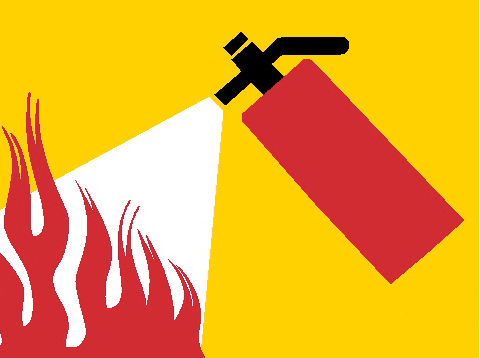 PGM Fire Safety